Pracovný list z Náboženskej výchovy pre 9. ročník.Úloha č.1.: Prečítaj si životopis svätého Jána Pavla II.Ján Pavol II., pápež (Karol Józef Wojtyla)SvätýSviatok: 22. október* 18. máj1920 Wadowice, Poľsko
† 2. apríl 2005 Rím, TalianskoPontifikát: 1978-2005Význam mena Ján: Boh je milostivý (hebr.); Pavol: malej postavy (lat.); Karol: silný, mužný, slobodný (zast. nem.); Jozef: Boh pridal, rozhojnil (hebr.)Patrón slovenských horských záchranárov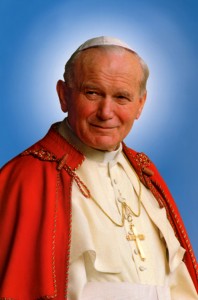 Svätý Ján Pavol II.Karol Józef Wojtyła sa narodil vo Wadowiciach (Poľsko) 18. mája 1920 ako druhý syn Karola Wojtyłu a Emílie, rodenej Kaczorowskej. Sviatosť krstu prijal 20. júna vo farskom kostole vo Wadowiciach.Radosť a pokoj detských čias boli veľmi skoro otrasené predčasným odchodom matky, ktorá zomrela, keď mal Karol deväť rokov. O tri roky neskôr (1932) zomrel aj jeho starší brat Edmund a v roku 1941, vo veku dvadsaťjeden rokov, stratil Karol aj svojho otca.Bol vychovaný v zdravej vlasteneckej a náboženskej atmosfére. Od otca, človeka hlboko kresťanského, sa naučil súcitu a láske k blížnym, ktoré živil vytrvalou modlitbou a sviatostným životom.Črty spirituality, ktorej zostal verný až do smrti, boli úprimná oddanosť Duchu Svätému a láska k Panne Márii. Jeho vzťah s Božou Matkou bol obzvlášť hlboký a živý. Prežíval ho s nežnosťou dieťaťa, ktoré sa zveruje do náručia matky, a zároveň s mužnosťou rytiera vždy pripraveného načúvať príkazom svojej Panej: ,,Urobte všetko, čo vám povie!“ Úplná odovzdanosť Márii, ktorú ako biskup vyjadril mottom „Totus tuus“ odhaľovala jeho tajomstvo dívať sa na svet očami Božej Matky.Osobnosť mladého Karola vyzrievala aj v súvislosti s bohatstvom jeho intelektuálnych, morálnych a duchovných darov a taktiež v spojitosti s udalosťami tej doby, ktorá poznačila históriu jeho vlasti a Európy.V období gymnaziálnych štúdií sa v ňom prebudilo nadšenie pre divadlo a poéziu, ktoré rozvíjal prostredníctvom činnosti divadelného krúžku na Filologickej fakulte Jagelonskej univerzity, na ktorú sa zapísal v akademickom roku 1938.Počas obdobia nacistickej okupácie Poľska tajne pokračoval v štúdiu a zároveň pracoval štyri roky (október 1940 – august 1944) ako robotník vo fabrike Solvay. Mohol tak osobne a zblízka prežívať sociálne problémy späté s pracovnými podmienkami a získavať cenné skúsenosti, ktoré neskôr zúročil vo svojom sociálnom magistériu najprv ako arcibiskup Krakova, a potom ako Najvyšší veľkňaz.V tých rokoch v ňom dozrela túžba po kňazstve, a tak sa začal od roku 1942 zúčastňovať tajných prednášok z teológie vo veľkom seminári v Krakove. Pri rozlišovaní povolania mu veľmi pomáhal jeden laik, pán Jan Tyranovsky, opravdivý apoštol mládeže. Už vtedy mal mladý Karol jasné povedomie o univerzálnom povolaní všetkých kresťanov k svätosti a o nezastupiteľnej úlohe laikov v poslaní Cirkvi.Kňazské svätenie prijal 1. novembra 1946. Na druhý deň, v sugestívnej atmosfére krypty sv. Leonarda v katedrále na Waweli, celebroval primičnú svätú omšu.Neskôr ho poslali do Ríma, aby si doplnil teologické vzdelanie. Stal sa študentom Teologickej fakulty na Pápežskej dominikánskej univerzite Angelicum. Tu usilovne čerpal z prameňa zdravej kresťanskej náuky a taktiež zažil prvé stretnutie so živosťou a bohatstvom univerzálnej Cirkvi v určitej privilegovanej situácii, ktorú mu ponúkal život za ,,železnou oponou.“ Do tohto obdobia spadá aj stretnutie Karola Wojtyłu s pátrom Piom z Pietrelčiny.V júni roku 1948 obhájil svoju doktorskú prácu a vrátil sa do Krakova, aby začal svoju pastoračnú činnosť ako kaplán. Vo svojej kňazskej službe sa daroval s nadšením a veľkorysosťou. Keď sa habilitoval na docenta, začal vyučovať na Teologickej fakulte Jagelonskej univerzity a po jej zrušení na fakulte kňazského seminára v Krakove a na Katolíckej univerzite v Lubline.Roky, ktoré strávil medzi mladými, mu umožnili poznať do hĺbky nepokoj ich srdca a ako kňaz sa pre nich stal nielen učiteľom, ale aj duchovným sprievodcom a priateľom.Vo veku 38 rokov bol vymenovaný za pomocného biskupa Krakovskej diecézy. Biskupskú vysviacku prijal 28. septembra 1958 z rúk arcibiskupa Eugeniusza Baziaka. V roku 1964 bol vymenovaný za arcibiskupa Krakova a Pavol VI. ho 26. júna 1967 kreoval za kardinála.Ako pastier Krakovskej diecézy si okamžite získal vážnosť ako človek neoblomnej a odvážnej viery, blízky ľuďom a ich problémom.V diskusiách sa prejavoval ako ten, ktorý je schopný načúvať a viesť dialóg. Nikdy nepodliehal kompromisom, ale hájil pred všetkými primát Boha a Krista ako základ pravého humanizmu a ako prameň neodňateľných práv ľudskej osoby. Vzbudzoval lásku v srdciach svojich diecéznych veriacich, požíval úctu spolubratov v biskupskej službe a vyvolával obavy u tých, ktorí v ňom videli protivníka.16. októbra 1978 bol zvolený za pápeža a biskupa Ríma a prijal meno Ján Pavol II. Svojím pastierskym srdcom, plne darovaným veci Božieho kráľovstva, objímal celý svet. Kristova láska ho viedla k tomu, aby navštevoval rímske farnosti a aby zvestoval evanjelium vo všetkých prostrediach. Ona bola hnacím motorom jeho nespočetných apoštolských ciest na rozličné kontinenty, na ktoré sa podujal, aby posilnil vo viere veriacich v Krista, aby potešil zarmútených a skleslých a taktiež, aby priniesol posolstvo zmierenia medzi kresťanské cirkvi a budoval mosty priateľstva medzi veriacimi v jedného Boha a ľuďmi dobrej vôle.Jeho žiarivý učiteľský úrad nemal iný cieľ, než vždy a všade hlásať Krista, jediného Spasiteľa človeka.Vo svojom neobyčajnom misionárskom zápale mal obrovskú lásku k mladým ľuďom. Zaviedol tradíciu zvolávania svetových dní mládeže, ktoré mali pre neho cieľ zvestovať novým generáciám Ježiša Krista a jeho evanjelium a urobiť tak z mladých ľudí protagonistov vlastnej budúcnosti a spolupracovníkov pri vytváraní lepšieho sveta.Jeho starostlivosť ako pastiera celej Cirkvi sa prejavila zvolaním početných zasadnutí biskupskej synody, zriaďovaním nových diecéz a cirkevných administratívnych oblastí, promulgovaním Kódexu kánonického práva latinského obradu a Kódexu kánonov východných cirkví, vydávaním encyklík a apoštolských exhortácií. Aby umožnil Božiemu ľudu prežiť okamihy intenzívnejšieho duchovného života, vyhlásil Jubilejný rok vykúpenia, Mariánsky rok, Rok Eucharistie a Veľké Jubileum roku 2000.Strhujúci optimizmus založený na dôvere v Božiu prozreteľnosť poháňal Jána Pavla II., ktorý prežil tragickú skúsenosť dvoch diktatúr, pokus o atentát 13. mája 1981 a ktorý bol v posledných rokoch života ťažko fyzicky skúšaný napredovaním choroby, pozerať vždy na horizont nádeje. Vyzýval ľudí, aby rúcali múry rozdelenia, aby nepodliehali rezignácii, ale naopak, aby sa vydali smerom k duchovnej, morálnej a materiálnej obnove.Svoj dlhý a plodný pozemský život zavŕšil v Apoštolskom paláci vo Vatikáne v sobotu 2. apríla 2005 na vigíliu Nedele ,,in Albis“, ktorú on sám nazval Nedeľou Božieho milosrdenstva. Slávnostné pohrebné obrady sa konali na Námestí sv. Petra 8. apríla 2005.Dojemné svedectvo o dobre, ktoré vykonal, bolo potvrdené účasťou mnohých delegácií prichádzajúcich z celého sveta a miliónmi mužov a žien, veriacich a neveriacich, ktorí v ňom spoznali zreteľné znamenie Božej lásky k ľudstvu. Za svätého bol vyhlásený spolu s pápežom Jánom XXIII. 27. apríla 2014 na Námestí sv. Petra v Ríme. Kanonizoval ich pápež František za prítomnosti emeritného pápeža Benedikta XVI.Úloha č.2.:Porozmýšľaj nad životom svätého Jána Pavla II.Úloha č.3.:Skús aj Ty ako Ján Pavol II. viac pomáhať rodičom.Úloha č.4.:Pozri si v televízii svätú omšu. Na TV LUX každý deň o 18.30 hod. Na           TV NOE každý deň o 12.00 hod. Svätú omšu obetuj za niekoho, koho máš rád.Úloha č.5.:Pomodli sa modlitbu k svätému Jánovi Pavlovi II.Ján Pavol II., náš svätý orodovník,pomocník v ťažkých situáciách.Ty, ktorý si svojím životom svedčilo veľkej láske voči Bohu i ľuďom,sprevádzaš nás po cestách Ježiša i Márie,aby sme milovali oboch a túžiš pomáhať všetkým.Skrze lásku a veľké utrpenie, ktoré si obetoval za blížnych,každým dňom si sa približoval k svätosti.Prosím Ťa o orodovanie v tejto mojej veci (povedz ju v modlitbe) .....Verím, že mi pomôžeš skrze Tvoju vieru, láskua orodovanie predniesť moju záležitosť pred Pána Boha.Dôverujem Božiemu milosrdenstvua moci Tvojho pápežského orodovania.Túžim sa približovať k Bohu skrze Ježišaa Máriu prostredníctvom Tvojho príkladu.